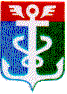 РОССИЙСКАЯ ФЕДЕРАЦИЯПРИМОРСКИЙ КРАЙКОНТРОЛЬНО-СЧЕТНАЯ ПАЛАТА
 НАХОДКИНСКОГО ГОРОДСКОГО ОКРУГА692900 Приморский край, г.Находка, Находкинский пр-т,14тел.(4236) 69-92-89, (4236) 69-21-48 E-mail: ksp@ksp-nakhodka.ruЗАКЛЮЧЕНИЕКонтрольно-счётной палаты Находкинского городского округа к проекту решения Думы Находкинского городского округа «О внесении изменений в решение Думы НГО от 21.12.2022 № 48-НПА «О бюджете Находкинского городского округа на 2023 год и плановый период 2024 и 2025 годов» от 21 сентября 2023 годаI. Общие положения.Заключение Контрольно-счётной палаты Находкинского городского округа (далее КСП НГО) на проект решения Думы Находкинского городского округа «О внесении изменений в решение Думы НГО от 21.12.2022 № 48-НПА «О бюджете Находкинского городского округа  на 2023 год и плановый период 2024 и 2025 годов» (далее – проект решения) подготовлено в соответствии с Бюджетным кодексом Российской Федерации (далее – Бюджетный кодекс, БК РФ), Уставом Находкинского городского округа, решением Думы НГО от 09.08.2017 № 1217-НПА «О бюджетном  процессе в Находкинском городском округе» (далее – Решение о бюджетном процессе), решением Думы НГО от 30.10.2013 № 264-НПА «О Контрольно-счетной палате Находкинского городского округа» и иными нормативными правовыми актами. Представленный на экспертизу проект решения подготовлен финансовым управлением администрации Находкинского городского округа и внесён в Контрольно-счётную палату Находкинского городского округа главой Находкинского городского округа Т. В. Магинским 20.09.2023г. (распоряжение главы НГО от 19.09.2023 № 472-р, сопроводительное письмо от 19.09.2023 исх. № 1-31-5250). Согласно п.1 ст.25 Решения о бюджетном процессе в Находкинском городском округе, одновременно с проектом решения Думы Находкинского городского округа о внесении изменений в решение о бюджете Находкинского городского округа на текущий финансовый год и плановый период предоставляются следующие документы и материалы:1) сведения об исполнении бюджета Находкинского городского округа за истекший отчетный период текущего финансового года;2) оценка ожидаемого исполнения бюджета Находкинского городского округа в текущем финансовом году;3) пояснительная записка с обоснованием предлагаемых изменений.Документы, представленные одновременно с проектом решения об изменении местного бюджета, соответствуют перечню форм, утвержденных решением о бюджетном процессе. Из пояснительной записки, представленной на экспертизу, следует, что проект решения «О внесении изменений в решение Думы НГО от 21.12.2022 № 48-НПА «О бюджете Находкинского городского округа на 2023 год и плановый период 2024 и 2025 годов» разработан в связи с необходимостью: - внесения изменений в бюджет Находкинского городского округа на 2023 год по доходам и расходам в части изменения бюджетных назначений за счёт собственных средств и средств бюджета вышестоящего уровня;- перераспределения собственных средств с учётом реально сложившейся ситуации по исполнению бюджета текущего года.Изменения, внесённые в плановые показатели местного бюджета на 2023, 2024 и 2025 годы, предложенные к утверждению, представлены в таблице 1: Таблица 1                                                                                                                                       тыс. рублей                               В соответствии с представленным проектом решения «О внесении изменений в бюджет Находкинского городского округа на 2023 год и плановый период 2024 и 2025 годов», доходы 2023 года увеличиваются на 281 304,60 тыс. рублей и составят        6 202 117,75 тыс. рублей, расходы 2023 года также увеличиваются на 281 304,60 тыс. рублей и составят 6 376 940,40 тыс. рублей. Дефицит бюджета не изменяется и составит 174 822,65 тыс. рублей.Общие суммы доходов и расходов планового периода не изменяются. Перераспределяются расходы местного бюджета на 2024 год с учётом реально сложившейся ситуации по исполнению бюджета. Данным проектом уменьшается общий объем бюджетных ассигнований, направляемых на исполнение публичных нормативных обязательств, на 24,00 тыс. рублей и составит 75 753,62 тыс. рублей.II. Доходы бюджета Находкинского городского округа.Предлагаемые к рассмотрению изменения по доходам бюджета Находкинского городского округа на 2023 год представлены в таблице 2: Таблица 2                                                                                                                                       тыс. рублей                               Изменения на 2023 год по группам доходов представлены в таблице 3: Таблица 3                                                                  тыс. рублейСогласно представленного проекта, доходы бюджета Находкинского городского округа 2023 года планируется увеличить на сумму 281 304,60 тыс. рублей, в том числе за счет:Увеличения бюджетных ассигнований по поступлениям собственных доходов на 112 076,00 тыс. рублей, в том числе за счет:1.1. Уменьшения налоговых доходов на сумму 28 981,00 тыс. рублей, в том числе за счет:уменьшения земельного налога на 40 000,00 тыс. рублей,увеличения акцизов на подакцизные товары на 2 000,00 тыс. рублей,увеличения единого сельскохозяйственного налога на 9 019,00 тыс. рублей;1.2. Увеличения неналоговых доходов на сумму 141 057,00 тыс. рублей, в том числе за счет:увеличения доходов от продажи материальных и нематериальных активов на 148 316,00 тыс. рублей,увеличения прочих неналоговых доходов на 30 122,00 тыс. рублей,уменьшения доходов от использования имущества, находящегося в государственной и муниципальной собственности на 37 381,00 тыс. рублей. 2. Увеличения бюджетных ассигнований по безвозмездным поступлениям на сумму 169 228,60 тыс. рублей, в том числе за счет:2.1. Увеличения субсидий на сумму 154 758,63 тыс. рублей, в том числе за счет:увеличения субсидий на реализацию мероприятий планов социального развития центров экономического роста субъектов Российской Федерации (благоустройство озера «Соленое») на 5 491,10 тыс. рублей;увеличения субсидий из резервного фонда Правительства Приморского края для ликвидации ЧС природного и техногенного характера на 5 700,58 тыс. рублей;увеличения субсидий по организации освещения территорий муниципальных образований в рамках благоустройства территорий муниципальных образований на 150 350,00 тыс. рублей;уменьшения субсидий на реализацию мероприятий планов социального развития центров экономического роста субъектов Российской Федерации (физкультурно-оздоровительный комплекс) на 5 491,10 тыс. рублей;уменьшения субсидий на реализацию проектов инициативного бюджетирования по направлению «Твой проект» на 1 291,95 тыс. рублей.2.2. Уменьшения субвенций на сумму 2 987,47 тыс. рублей, в том числе за счет:уменьшения субвенций на обеспечение гос. гарантий реализации прав на получение общедоступного и бесплатного дошкольного образования на 25 592,33 тыс. рублей;увеличения субвенций на реализацию дошкольного, общего и дополнительного образования в МОУ по основным общеобразовательным программам на 22 380,33 тыс. рублей;увеличения субвенций на осуществление отдельных гос. полномочий по государственному управлению охраной труда на 23,49 тыс. рублей;увеличения субвенций на реализацию гос. полномочий органов опеки и попечительства в отношении несовершеннолетних на 137,04 тыс. рублей;увеличения субвенций на реализацию полномочий на гос. регистрацию гражданского состояния за счет средств краевого бюджета на 23,11 тыс. рублей;увеличения единой субвенции на 40,89 тыс. рублей.2.3. Увеличения иных межбюджетных трансфертов на сумму 17 457,44 тыс. рублей, в том числе:за счет средств резервного фонда Правительства Российской Федерации по ликвидации чрезвычайных ситуаций по проведению мероприятий по приему, размещению лиц, прибывших в экстренном порядке (беженцев), на сумму 2 799,42 тыс. рублей;за счет грантов в целях поддержки проектов, инициируемых жителями муниципального образования по решению вопросов местного значения (ТОСЫ), на 14 658,02 тыс. рублей.III. Формирование дорожного фондаВ соответствии с требованиями п.5 ст.179.4 БК РФ в Находкинском городском округе создан муниципальный дорожный фонд (далее – дорожный фонд). Формирование и использование бюджетных ассигнований дорожного фонда регулируется решением Думы Находкинского городского округа от 02.10.2013 № 221-НПА «О муниципальном дорожном фонде Находкинского городского округа». Первоначально решением Думы НГО от 21.12.2022 № 48-НПА «О бюджете Находкинского городского округа на 2023 год и плановый период 2024 и 2025 годов» объем дорожного фонда на 2023 год определен в размере 225 804,86 тыс. рублей.Решениями Думы НГО от 25.01.2023 № 65-НПА, от 29.03.2023 № 76-НПА, от 31.05.2023 № 125-НПА, от 28.06.2023 № 138-НПА и от 26.07.2023 № 154-НПА дорожный фонд увеличился на 225 719,37 тыс. рублей и составил 451 524,23 тыс. рублей. Данными изменениями (таблица 4) объем дорожного фонда уменьшается на сумму 3 595,98 тыс. рублей и составит 447 928,25 тыс. рублей (приложение 3 к решению Думы НГО).Таблица 4                                                                                                                                       тыс. рублей                               IV. Расходы местного бюджета.Внесенным проектом предусмотрены расходы 2023 года в объёме запланированных доходов и дефицита бюджета в размере 6 376 940,40 тыс. рублей с увеличением по отношению к расходам по решению Думы НГО от 26.07.2023         № 154-НПА на сумму 281 304,60 тыс. рублей за счёт безвозмездных поступлений из вышестоящего бюджета.В проекте решения Думы Находкинского городского округа «О внесении изменений в решение Думы НГО от 21.12.2022 № 48-НПА «О бюджете Находкинского городского округа на 2023 год и плановый период 2024 и 2025 годов» предложено внести изменения в расходы 2023-2025 годов по разделам, подразделам, целевым статьям и подгруппам видов расходов (приложение 4), по ведомственной структуре расходов бюджета Находкинского городского округа (приложение 5), по муниципальным программам и непрограммным направлениям деятельности (приложение 6).Изменения плановых показателей расходов 2023 года по разделам, подразделам представлены в таблице 5:                                                                                                                                                                                  Таблица 5                                                                      тыс. рублейИзменения коснулись девяти разделов из одиннадцати. Изменения расходов бюджета по ведомственной структуре на 2023 в разрезе главных распорядителей бюджетных средств представлены в таблице 6.Таблица 6тыс. рублей                                                                                                                                    Бюджет Находкинского городского округа по расходам в 2023 году, согласно решения Думы НГО от 26.07.2023 № 154-НПА, на 84,10% (5 126 350,80 тыс. рублей) сформирован в структуре муниципальных программ. Изменения бюджетных ассигнований из бюджета Находкинского городского округа на 2023 год по муниципальным программам и непрограммным направлениям деятельности представлены в таблице 7.  Таблица 7тыс. рублейИзменения коснулись одиннадцати муниципальных программ из двадцати одной. Данными изменениями расходы на финансирование муниципальных программ в 2023 году увеличены на 261 731,20 тыс. рублей в сравнении с решением Думы НГО от 26.07.2023 № 154-НПА, и составляют 5 388 082,00 тыс. рублей или 84,49% всех расходов.Расходы по непрограммным мероприятиям составляют 988 858,40 тыс. рублей или 15,51% всех расходов.V.Дефицит бюджета.Дефицит бюджета Находкинского городского округа на 2023 год решением Думы НГО от 26.07.2023 № 154-НПА утвержден в размере 174 822,65 тыс. рублей или 4,4% от собственных средств бюджета без учёта средств по дополнительному нормативу отчислений по НДФЛ и без учета остатков средств на счетах. В данном проекте размер дефицита не изменяется.  Согласно предложенных изменений по доходам, доля дефицита бюджета НГО составит 9,8% от собственных средств бюджета без учёта средств по дополнительному нормативу отчислений по НДФЛ.Доля дефицита бюджета без учета остатков средств на счетах составит 4,4%, что соответствует требованиям ст. 92.1 Бюджетного Кодекса РФ.Выводы.1. Проект решения Думы Находкинского городского округа «О внесении изменений в решение Думы НГО от 21.12.2022 № 48-НПА «О бюджете Находкинского городского округа на 2023 год и плановый период 2024 и 2025 годов» внесён главой Находкинского городского округа Т. В. Магинским в Контрольно-счётную палату Находкинского городского округа 20.09.2023г. (вх. от 20.09.2023 № 09.2023/270). 2. Документы, представленные одновременно с проектом решения об изменении бюджета НГО, соответствуют перечню форм, утвержденных частью 1 ст.25 Решения о бюджетном процессе в НГО от 09.08.2017 № 1217-НПА. 3. Уточнённые доходы местного бюджета на 2023 год составят 6 202 117,75 тыс. рублей с увеличением на 281 304,60 тыс. рублей; - уточнённые расходы составят 6 376 940,40 тыс. рублей с увеличением на           281 304,60 тыс. рублей; - размер дефицита бюджета не изменяется и составит 174 822,65 тыс. рублей или 4,4% от собственных средств бюджета без учёта средств по дополнительному нормативу отчислений по НДФЛ и без учёта средств, принимаемых к исполнению за счет уменьшения остатков средств на счетах, что не противоречит ст. 92.1 БК РФ. 4. Объем дорожного фонда на 2023 год уменьшается на 3 595,98 тыс. рублей и составит 447 928,25 тыс. рублей.5. Расходы на финансирование муниципальных программ на 2023 год увеличены на 261 731,20 тыс. рублей и составляют 84,49% всех расходов (5 388 082,00 тыс. рублей).6. Общий объем бюджетных ассигнований, направляемых на исполнение публичных нормативных обязательств, уменьшается на 24,00 тыс. рублей и составит 75 753,62 тыс. рублей.  Заключение.В ходе проверки документов, представленных одновременно с проектом решения Думы Находкинского городского округа «О внесении изменений в решение Думы НГО от 21.12.2022 № 48-НПА «О бюджете Находкинского городского округа на 2023 год и плановый период 2024 и 2025 годов», нарушений действующего бюджетного законодательства не выявлено.Предложение.С учётом вышеизложенного, Контрольно-счётная палата Находкинского городского округа предлагает Думе Находкинского городского округа при рассмотрении проекта решения Думы Находкинского городского округа «О внесении изменений в решение Думы НГО от 21.12.2022 № 48-НПА «О бюджете Находкинского городского округа на 2023 год и плановый период 2024 и 2025 годов» учесть данное заключение.Председатель Контрольно-счётной палаты  Находкинского городского округа                                                            Д.С. Малявин Заместитель председателя КСП НГО                                                   И.В. Карабанова   ПоказателиРешение Думы от 26.07.2023№ 154-НПАПроектуточнений№ 6Отклонения( +,-)стб.3-стб.212342023 год2023 год2023 год2023 годДОХОДЫ5 920 813,156 202 117,75+281 304,60РАСХОДЫ6 095 635,806 376 940,40+281 304,60ДЕФИЦИТ-174 822,65-174 822,650,002024 год2024 год2024 год2024 годДОХОДЫ4 541 984,164 541 984,160,00РАСХОДЫ, в том числе:4 709 984,164 709 984,160,00- условно утвержденные58 080,6058 080,600,00- распределяемые 4 651 903,564 651 903,560,00ДЕФИЦИТ-168 000,00-168 000,000,002025 год2025 год2025 год2025 годДОХОДЫ4 648 339,954 648 339,950,00РАСХОДЫ, в том числе:4 822 339,954 822 339,950,00- условно утвержденные120 849,60120 849,600,00- распределяемые4 701 490,354 701 490,350,00ДЕФИЦИТ-174 000,00-174 000,000,00ПоказателиРешение Думы от 26.07.2023№ 154-НПАПроектуточнений№ 6Отклонения( +,-)стб.3-стб.212342023 год2023 год2023 год2023 годВсего доходов, в том числе5 920 813,156 202 117,75+281 304,60Собственные (налоговые и неналоговые)2 284 233,002 396 309,00+112 076,00Безвозмездные поступления3 636 580,153 805 808,75+169 228,60Группы доходовРешение Думы от 26.07.2023№ 154-НПАПроектуточнений № 6Отклонения (+,-) стб.3- стб.21234Собственные доходы, в том числе:2 284 233,002 396 309,00+112 076,00-Налоговые доходы, в том числе:1 873 298,001 844 317,00-28 981,00Налоги на прибыль (налог на доходы физических лиц)1 399 582,001 399 582,000,00Акцизы по подакцизным товарам (продукции), производимым на территории РФ38 463,0040 463,00+2 000,00Налоги на совокупный доход: -УСН-патенты-ЕСХН104 729,0021 606,0072 552,0010 571,00113 748,0021 606,0072 552,0019 590,00+9 019,000,000,00+9 019,00Налоги на имущество:- налог на имущество ФЛ-земельный налог303 774,0063 000,00240 774,00263 774,0063 000,00200 774,00-40 000,000,00-40 000,00Государственная пошлина26 750,0026 750,000,00-Неналоговые доходы, в том числе:410 935,00551 992,00+141 057,00Доходы от использования имущества, находящегося в государственной и муниципальной собственности223 430,00186 049,00-37 381,00Платежи при пользовании природными ресурсами12 200,0012 200,000,00Доходы от оказания платных услуг и компенсации затрат государства6 769,006 769,000,00Доходы от продажи материальных и нематериальных активов 130 658,00278 974,00+148 316,00Штрафные санкции, возмещение ущерба8 000,008 000,000,00Прочие неналоговые доходы29 878,0060 000,00+30 122,00Безвозмездные поступления3 636 580,153 805 808,75+169 228,60-Безвозмездные поступления от других бюджетов бюджетной системы РФ, в том числе:3 636 580,153 805 808,75+169 228,60Дотации от других бюджетов бюджетной системы РФ225 959,98225 959,980,00Субсидии от других бюджетов бюджетной системы РФ688 315,26843 073,89+154 758,63Субвенции от других бюджетов бюджетной системы РФ1 924 782,071 921 794,60-2 987,47Иные межбюджетные трансферты797 522,84814 980,28+17 457,44-Прочие безвозмездные поступления в бюджеты городских округов0,000,000,00Всего доходов 5 920 813,156 202 117,75+281 304,60№ п/пНаименованиеРешение Думы от 26.07.2023№ 154-НПАПроект уточнений № 6Отклонения( +,-)стб.4-стб.3123451Неиспользованный остаток бюджетных ассигнований дорожного фонда на 01.01.2023г.20 674,6620 674,660,002Прогнозируемые поступления в бюджет НГО всего, в том числе:184 262,09180 666,11-3 595,982.1Акцизы на бензин, дизельное топливо, моторные масла, производимые на территории РФ38 463,0040 463,00+2 000,002.2Доходы от аренды земельных участков, гос.собственность на которые не разграничена, а также средства от продажи права на заключение договоров аренды указанных участков145 799,09140 203,11-5 595,982.3Доходы от выдачи специального разрешения на движение по а/дороге транспортного средства, осуществляющего перевозки опасных, тяжеловесных и (или) крупногабаритных грузов0,000,000,002.4Доходы от штрафов за нарушение правил перевозки тяжеловесных и крупногабаритных грузов0,000,000,002.5Доходы от возмещения вреда, причиняемого а/дорогам от перевозки тяжеловесных грузов0,000,000,002.6Поступления от земельного налога0,000,000,003Субсидии из Дорожного фонда ПК246 587,48246 587,480,00Дорожный фонд всего:451 524,23447 928,25-3 595,98РазделыРешение Думы от 26.07.2023№ 154-НПАПроект изменений №6Отклонения(+/-),стб.3-стб.2.12340100 Общегосударственные вопросы,в том числе:0102 «Функционирование высшего должностного лица МО» 0103 «Функционирование законодательных (представительных) органов государственной власти и представительных органов МО0104 «Функционирование местных администраций»0105 «Судебная система»0106 «Обеспечение деятельности финансовых, налоговых и таможенных органов и органов финансового (финансово-бюджетного) надзора»0111 «Резервные фонды»0113 «Другие общегосударственные вопросы» 554 878,304 071,3543 460,9789 881,4329,6550 076,4434 867,78332 490,68575 425,964 071,3543 460,9789 881,4329,6550 076,4428 378,59359 527,52+20 547,660,000,000,000,000,00-6 489,19+27 036,840200 Национальная оборона,в том числе:0203 «Мобилизационная и вневойсковая подготовка»0204 «Мобилизационная подготовка экономики» 1 195,00515,00680,001 195,00515,00680,000,000,000,000300 Национальная безопасность и правоохранительная деятельность, в том числе:0309 «Гражданская оборона»0310 «Защита населения и территории от чрезвычайных ситуаций природного и техногенного характера, пожарная безопасность»99 131,8845 296,6053 835,28122 099,6445 496,6076 603,04+22 967,76+200,00+22 767,760400 Национальная экономика,в том числе:0405 «Сельское хозяйство и рыболовство»0408 «Транспорт»0409 «Дорожное хозяйство»0412 «Другие вопросы в области национальной экономии»746 408,308 219,613,39451 524,23286 661,07747 964,888 219,613,39447 928,25291 813,64+1 556,580,000,00-3 595,98+5 152,570500 Жилищно-коммунальное хозяйство, в том числе:0501 «Жилищное хозяйство» 0502 «Коммунальное хозяйство»0503 «Благоустройство»0505 «Другие вопросы в области жилищно-коммунального хозяйства» 607 029,7026 999,43100 998,95423 682,5955 348,73788 571,7453 669,85100 998,95577 918,8455 984,10+181 542,04+26 670,420,00+154 236,25+635,370700 Образование, в том числе:0701 «Дошкольное образование»0702 «Общее образование»0703 «Дополнительное образование детей»0705 «Профессиональная подготовка, переподготовка и повышение квалификации»0707 «Молодежная политика и оздоровление детей»0709 «Другие вопросы в области образования»2 912 987,781 000 355,661 593 857,29248 949,70396,891 552,2067 876,042 940 971,81982 167,191 634 429,51254 410,39396,891 552,2068 015,63+27 984,03-18 188,47+40 572,22+5 460,690,000,00+139,590800 Культура, кинематография и средства массовой информации,в том числе:0801 «Культура»0804 «Другие вопросы в области культуры, кинематографии, средств массовой информации»394 898,00353 567,0041 331,00395 898,00354 567,0041 331,00+1 000,00+1 000,000,001000 Социальная политика,в том числе:1001 «Пенсионное обеспечение»1003 «Социальное обеспечение населения»1004 «Охрана семьи и детства»1006 «Другие вопросы в области социальной политики»227 396,1521 294,0024 094,78180 207,371 800,00226 720,0121 294,0024 894,78178 731,231 800,00-676,140,00+800,00-1 476,140,001100 Физическая культура и спорт,в том числе:1101 «Физическая культура»1102 «Массовый спорт»1103 «Спорт высших достижений»1105 «Другие вопросы в области физической культуры и спорта»531 445,5114 251,52507 841,85134,989 217,16555 851,0414 345,01532 153,88134,989 217,16+24 405,53+93,49+24 312,030,000,001200 Средства массовой информации1202 «Периодическая печать и издательства»7 965,167 965,169 942,329 942,32+1 977,16+1 977,161300 Обслуживание внутреннего государственного и муниципального долга, в том числе:1301 «Процентные платежи по муниципальному долгу»12 300,0012 300,0012 300,0012 300,000,000,00Всего расходов6 095 635,806 376 940,40+281 304,60ГРБСКод ГРБСРешение Думы от 26.07.2023№ 154-НПАПроект изменений №6Отклонения(+/-),стб.3-стб.2.12456Администрация НГО8512 413 247,742 662 962,31+249 714,57Дума НГО85345 933,9745 933,970,00МКУ «КСП НГО»85418 507,0018 507,000,00Управление опеки и попечительства администрации НГО85665 103,9665 241,00+137,04МКУ «ЦБ МУК» (культура)857545 459,34548 259,34+2 800,00МКУ «ЦЭПиФ МОУ» (образование)8742 770 070,342 795 723,32+25 652,98МКУ «ЦОДУ Сферы ФК и С» (спорт)875140 939,31143 939,31+3 000,00МКУ «ДАГиЗ»87752 291,8252 291,820,00ФУ администрации НГО99244 082,3344 082,330,00Всего6 095 635,806 376 940,40+281 304,60№ п/пНаименованиеЦелевая статьяРешение Думы от 26.07.2023№ 154-НПАПроект изменений №6Отклонения(+/-),стб.5-стб.41234561«Информатизация администрации НГО» на 2018-2023 годы010000005 297,885 347,88+50,001.1Комплексы процессных мероприятий019000005 297,885 347,88+50,002«Развитие культуры в НГО» на 2019-2023 годы02000000543 359,34546 159,34+2 800,002.1«Региональные проекты, входящие в состав национальных проектов» 02700000112 394,07112 394,070,002.2Комплексы процессных мероприятий02900000430 965,27433 765,27+2 800,003«Поддержка социально-ориентированных некоммерческих организаций НГО» на 2018-2020 годы и на период до 2025 года030000001 800,001 800,000,003.1Комплексы процессных мероприятий039000001 800,001 800,000,004«Развитие образования в НГО на 2020-2024 годы»050000002 771 881,792 836 766,44+64 884,654.1комплекс процессных мероприятий «Развитие системы дошкольного образования»05100000960 171,72939 293,85-20 877,874.2комплекс процессных мероприятий «Развитие системы общего образования»052000001 397 883,021 436 401,38+38 518,364.3комплекс процессных мероприятий «Развитие системы дополнительного образования»0530000089 311,5490 466,66+1 155,124.4комплекс процессных мероприятий «Развитие и поддержка педагогических кадров в НГО»05400000300,00300,000,004.5комплекс процессных мероприятий «Комплексные меры по реализации молодежной политики на территории НГО»055000002 107,202 107,200,004.6«Региональные проекты, входящие в состав национальных проектов» 0570000023 197,8123 197,810,004.7«Региональные проекты, не входящие в состав национальных проектов» 0580000030 702,7530 702,750,004.8Комплексы процессных мероприятий05900000268 207,75314 296,79+46 089,045«Осуществление дорожной деятельности в отношении автодорог общего пользования местного значения НГО» на 2018-2023 годы06000000420 059,27416 463,29-3 595,985.1«Региональные проекты, не входящие в состав национальных проектов» 06800000256 276,81252 680,84-3 595,985.2Комплексы процессных мероприятий06900000163 782,46163 782,460,006«Обеспечение доступным жильем жителей НГО на 2015-2017 годы и на период до 2025 года»0700000054 932,8754 932,870,006.1Комплексы процессных мероприятий0790000054 932,8754 932,870,007«Развитие ЖКХ и создание комфортной городской среды на территории НГО» на 2021-2025 гг.08000000111 115,75266 175,75+155 060,007.1Комплексы процессных мероприятий08900000111 115,75266 175,75+155 060,008«Защита населения и территории НГО от ЧС на 2021-2023 годы»0900000073 317,8877 066,34+3 748,468.1Комплексы процессных мероприятий0990000073 317,8877 066,34+3 748,469«Развитие физической культуры, школьного спорта и массового спорта в НГО» на 2021-2025 годы10000000525 445,51549 651,04+24 205,539.1«Региональные проекты, входящие в состав национальных проектов» 10700000134,98134,980,009.2«Региональные проекты, не входящие в состав национальных проектов»10800000516,33516,330,009.3Комплексы процессных мероприятий10900000524 794,20548 999,73+24 205,5310«Развитие туризма в НГО на 2018-2020 годы и на период до 2025 года»11000000191 189,95196 342,51+5 152,5610.1Комплексы процессных мероприятий11900000191 189,95196 342,51+5 152,5611«Создание и развитие системы газоснабжения НГО на 2015-2017 годы и на период до 2025 года»1200000040 975,0040 975,000,0011.1Комплексы процессных мероприятий1290000040 975,0040 975,000,0012«Развитие малого и среднего предпринимательства на территории НГО» на 2021-2025 годы130000002 175,002 175,000,0012.1Комплексы процессных мероприятий139000002 175,002 175,000,0013«Развитие муниципальной службы в администрации НГО на 2023-2027 годы»160000002 016,891 986,20-30,6913.1Комплексы процессных мероприятий169000002 016,891 986,20-30,6914«Противодействие коррупции в НГО на 2023-2027 годы»19000000167,00167,000,0014.1Комплексы процессных мероприятий19900000167,00167,000,0015«Управление муниципальными финансами НГО на 2022-2026 годы»2000000043 912,3343 912,330,0015.1Комплексы процессных мероприятий2090000043 912,3343 912,330,0016«Формирование современной городской среды НГО» на 2018-2024 годы21000000275 784,43275 784,430,0016.1«Региональные проекты, входящие в состав национальных проектов» 2170000058 220,1858 220,180,0016.2«Региональные проекты, не входящие в состав национальных проектов» 2180000043 813,8843 813,880,0016.3Комплексы процессных мероприятий21900000173 750,37173 750,370,0017«Переселение граждан из аварийного жилищного фонда НГО на 2018-2025 годы»22000000584,98584,980,0017.1Комплексы процессных мероприятий22900000584,98584,980,0018«Развитие градостроительной и землеустроительной деятельности в НГО на 2021-2025 годы»240000000,000,000,0018.1Комплексы процессных мероприятий249000000,000,000,0019«Благоустройство территорий НГО на 2021-2024 годы»2500000047 936,8342 735,48-5 201,3519.1.Комплексы процессных мероприятий2590000047 936,8342 735,48-5 201,3520«Комплексное развитие сельских территорий НГО на 2021-2024 годы»260000006 754,086 754,080,0020.1Комплексы процессных мероприятий269000006 754,086 754,080,0021«Поддержка общественных инициатив на территории НГО» на 2022-2026 годы 280000007 644,0022 302,02+14 658,0221.1Комплексы процессных мероприятий289000007 644,0022 302,02+14 658,02Всего расходов по МП5 126 350,805 388 082,00+261 731,20Непрограммные расходы969 285,00988 858,40+19 573,40ИТОГО РАСХОДОВна 2023 год 6 095 635,806 376 940,40+281 304,60